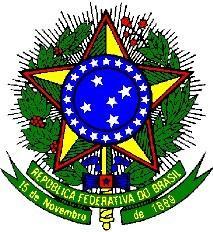 MINISTÉRIO DA EDUCAÇÃOSECRETARIA DE EDUCAÇÃO PROFISSIONAL E TECNOLÓGICA INSTITUTO FEDERAL DE EDUCAÇÃO, CIÊNCIA E TECNOLOGIA DE PERNAMBUCO REITORIAPRÓ-REITORIA DE PESQUISA, PÓS-GRADUAÇÃO E INOVAÇÃOEDITAL REI/IFPE Nº 44, DE 06 DE NOVEMBRO DE 2023
RESULTADO PRELIMINARRecife, 01 de dezembro de 2023CAMPUSPROPONENTEPONTUAÇÃO FINALVITÓRIA DE SANTO ANTÃORENATO LEMOS DOS SANTOS124,50PALMARESTIAGO PESSOA FERREIRA DE LIMA109,17GARANHUNSRAFAEL MENDONÇA ROCHA BARROS91,33JABOATÃO DOS GUARARAPESLUCIANO DE SOUZA CABRAL82,33OLINDAPAULO FERNANDO DIAS DINIZ78,33